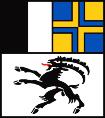 Plan da situaziun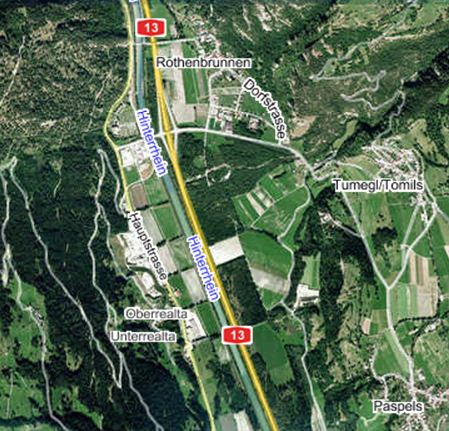 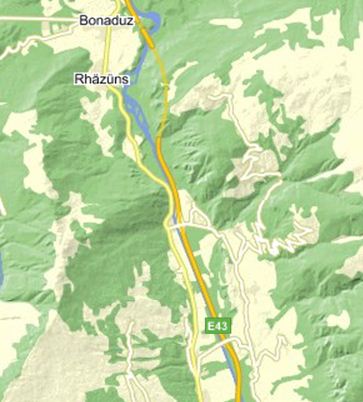 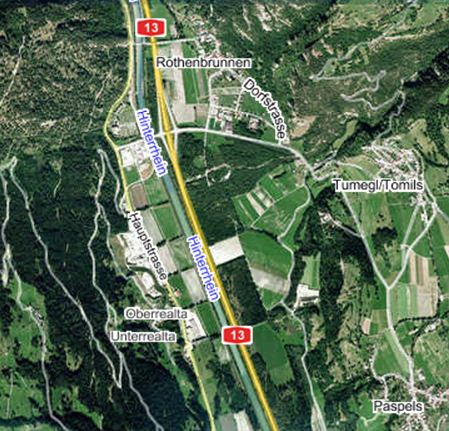 